Year 5 & 6 instructions for learning Thursday 11th November and Friday 12th November.Times are for guidance. All slides and worksheets will be posted on the website and class dojo each evening.THURSDAY:Ongoing activities- reading for pleasure- 10 ticks x table practice or mental maths practice.1) complete maths (40 mins). These are division calculations like we have done in class this week. Do the column that matches the work that you have done in class. Set out using short division (bus stop method) for dividing by 1 digit numbers. Use chunking for dividing by 2 digit numbers. Just like we did in class. Please note that the last column has 2 answers for each question- part a and part b!2) Reading activity (30 mins). Complete the skim and scan sheet. Answer questions in sentences on a piece of paper.3) Computing lesson 1- (1 hour) Follow the powerpoint and make note on the video clips about online safety. Then produce a comic strip on paper to give advice about online safety using one of the characters from the smartcrew.4) Mini research project (2 hours). You are to find out about Remembrance Day. Take notes and then put your findings together in a format of your choice (picture, writing, poster, artwork, IT powerpoint etc…)DON’T FORGET 2 MIN SILENCE at 11am. 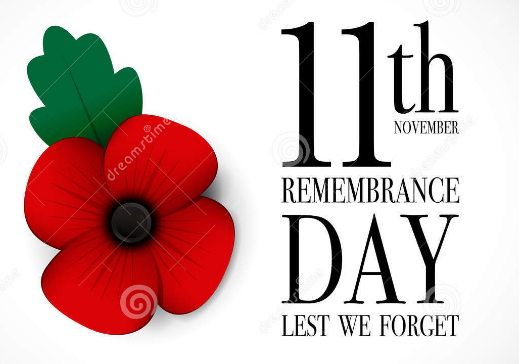 5) If possible, you will join a TEAMS session to do your spelling test. If this is not possible, you will be tested next week. Please look out for a message on dojo to say if invites have been sent.FRIDAY:Ongoing activities- reading for pleasure- 10 ticks x table practice or mental maths practice.1) arithmetic paper- complete in 30 mins. Hopefully, there will be a TEAMS session to mark. If not, answers will be sent through later.2) computer lesson 2 (1 hour).Follow the powerpoint and record your answers. For some activities you will need to go onto purplemash. If you can not do the online work- just think about what might happen if a photo of you was manipulated and posted on line. Then answer the questions on the slides of the powerpoint. 3) Biography research (1- 2 hours). Next week, you will do an independent write as a biography. Today, please use your time to research lots of facts about a famous person that interests you. This could be a scientist, author, actor, singer, sports person. This is entirely your choice. You will need to find out about their early life (when/where they were born, schooling, family); his or her accomplishments in lots of detail and finally, legacy- what do we have today as a result of their accomplishments? What have they done for the world?4) Finish off any of your learning/ research projects.